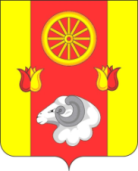 АдминистрацияПодгорненского сельского поселения ПОСТАНОВЛЕНИЕОб утверждении Регламента технического обслуживаниясистемы противопожарной защиты «Автоматическая пожарная сигнализация и система  оповещения людей о пожаре и управления эвакуацией администрации Подгорненского сельского поселения»           В соответствии с пунктом 54 Постановления правительства РФ от 16.09.2020 №1479 «Об утверждении Правил противопожарного режима в Российской Федерации», Администрация Подгорненского сельского поселения                                                                  ПОСТАНОВЛЯЮ:        1.Утвердить Регламент технического обслуживания системы противопожарной защиты «Автоматическая пожарная сигнализация и система оповещения людей о пожаре и управления эвакуацией администрации Подгорненского сельского поселения          2.Настоящее постановление вступает в силу со дня его официального опубликования. Глава Администрации Подгорненского  сельского поселения	Л.В. ГорбатенкоПриложениек постановлению Администрации Подгорненского сельского поселения                                                                                                       от 15.08.2022 № 65Регламенттехнического обслуживания системы противопожарной защиты «Автоматическая пожарная сигнализация и система оповещения людей о пожаре и управления эвакуацией администрации Подгорненского сельского поселения1. Общие положения1.1. Настоящий регламент устанавливает требования к техническому обслуживанию автоматической Пожарной сигнализации (далее – АПС) и системы оповещения людей о пожаре и управления эвакуацией (далее – СОУЭ), введенных в эксплуатацию в администрации Подгорненского сельского поселения Ремонтненского района.1.2. Регламент составлен в соответствии с технической документацией на технические средства, функционирующие в составе АПС и СОУЭ.2. Перечень профилактических и регламентных работ в рамках технического обслуживания.2.1. При внешнем осмотре средств АПС и СОУЭ проверяется:– надежность крепления пожарных извещателей по месту их установки, приемных станций и пультов– состояние уплотнений дверок шкафов, крышек соединительных коробок, приемных станцийИ пультов, отсутствие механических повреждений аппаратуры, установок;– состояние окраски шкафов, панелей, соединительных коробок, ящиков, зажимов и т. п., отсутствие– состояние автоматических выключателей питания, рубильников, переключателей, кнопок сигнальных лампочек на пультах и приемных станциях, световых табло, аварийных звонков, сирен и т. д.;– состояние монтажа проводов и кабелей, контактных соединений на рядах зажимов, в распределительных коробках, шкафах, на панелях и т. д.– состояние уплотнений кожухов, целостность кожуха и передних панелей приемной аппаратуры;– наличие и целостность деталей, правильность их установки и надежность крепления;– наличие пыли и посторонних предметов на деталях аппаратуры;– состояние контактных поверхностей разъемов, штекеров, гнезд, качество паек;– наличие люфтов, зазоров, прогибов, натяжений и т. п. Различных элементов.2.3. Проверка технического состояния всех элементов систем АПС, СОУЭ включает в себя:– проверку центральной панели средств охранно-пожарной сигнализации, системы оповещения и управления эвакуацией людей и периферийного оборудования (датчики, оповещатели звуковые и световые, др.) в диагностическом режиме работы согласно инструкции на оборудование;– проверку работоспособности и устранение неисправностей дымовых (уровень запыленности и задымленности), тепловых и ручных пожарных извещателей (выборочная сработка);– проверку всех шлейфов средств автоматической пожарной сигнализации на срабатывание дымовых, тепловых и ручных пожарных извещателей;– контроль основного и резервного источника питания;– проверку автоматического переключения питания с рабочего ввода на резервный и обратно;– проверку работоспособности и заряда аккумуляторных батарей.2.4. При проверке электрических параметров аппаратуры выполняется измерение:– значений напряжения питания приемных станций, концентраторов, выпрямительных блоков, извещателей;– значений напряжения и тока в сигнальных линиях;– параметров электрических схем приемной аппаратуры и извещателей в контрольных точках по паспортным данным.2.5. При определении работоспособности систем АПС и СОУЭ проверяется:– работоспособность электрической схемы приемных станций и пультов в дежурном режиме, имитация сигналов «Повреждение», «Тревога» и «Пожар»;– одновременно в этих режимах составляется карта распределения потенциалов по основным узлам и элементам электрической схемы приемной аппаратуры;– работоспособность каждого пожарного извещателя установки;– исправность работы выносной сигнализации во всех режимах работы средств автоматическойПожарной сигнализации, а также при переходе с основного питания на резервное и обратно.2.6. Устранение неисправностей производится:– при возникновении сбоев и неисправностей в работе аппаратуры;– при срабатываниях систем, ложных срабатываниях;– в случаях ликвидации последствий воздействия неблагоприятных климатических или производственных условий. Приложениек постановлению Администрации Подгорненского сельского поселения                                                                                                       от 15.08.2022 № 65Перечень и периодичность работ15.08.2022    № 65                      с. Подгорное№Перечень работПериодичность обслуживанияВнешний осмотр установок и составных частей систем (приемных станций, приемно-контрольных приборов, усилителей, концентраторов, промежуточных устройств, контактных соединений, извещателей, оповещателей, сигнальных линий и т. д.) на отсутствие механических повреждений, коррозии, грязи; прочности крепленияЕжемесячноВнутренний осмотр приборов системПроверка работоспособности оконечных устройств сигнализации, контроль рабочего положения выключателей и переключателей, исправности световой индикации, наличия пломб на приемных устройствахКонтроль основного и резервного источников питания и проверка автоматического переключения питания с рабочего ввода на резервный и обратно. Измерение напряжения резервного источника питания, проверка емкости аккумуляторной батареиПроверка работоспособности системы в ручном и автоматическом режимахПроверка работоспособности составных частей установки приемных станций, пультов, извещателей, измерение параметров сигнальных линий и т. д.Проверка электрических параметров аппаратурыПроверка приема сигналовПроверка формирования сигнала «неисправность», проверка формирования и прохождения адресной команды на пуск оповещенияПроверка состояния блоков, соединительных цепей, регулирующих и управляющих элементовПроверка состояния элементов технических средств методом тестирования работоспособности с применением контрольно-измерительной аппаратуры при необходимости дополнительных тестовых операций (шлейфов сигнализации, извещателей, приемно-контрольных приборов, объектовых устройств системы передачи извещений, приборов-сигнализаторов)Осуществление проверки работоспособности дымовых и тепловых пожарных извещателейОсуществление контроля работоспособности приемно-контрольных приборов по внешним признакам: свечение светодиодов, наличие напряжения при нагрузке, переход на резервный режим, оповещение звуковым сигналом